«Сделано на Кубани» Краевой конкурс в области качества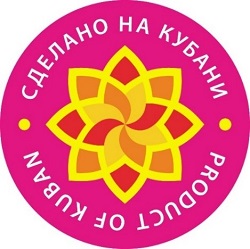 Знак качества «Сделано на Кубани»Преференции для держателей знака качества «Сделано на Кубани»1. Предоставление займов по пониженной ставке в размере от 2 до 3 % годовых.2. Предоставление микрозаймов для субъектов малого и среднего предпринимательства по пониженной ставке в размере 2 % годовых.3. Внесение данных о компании в Каталог экспортеров Кубани с пометкой «Сделано на Кубани».4. Продвижение продукции со знаком качества «Сделано на Кубани» при проведении краевых и федеральных ярмарок, выставок и конкурсов.5. Визуальное обозначение продукции «Сделано на Кубани» на полках объектов розничной торговли.6. Содействие в сертификации продукции и регистрации товарного знака.7. Внеочередное рассмотрение заявки на получение услуги Центра поддержки экспорта Краснодарского края.Дополнительную информацию по преференциям можно получить по телефону: +7 (861) 262-47-15Краевой конкурс в области качества«Сделано на Кубани» https://product-of-kuban.ru/Организатор краевого конкурса в области качества «Сделано на Кубани»:департамент потребительской сферы и регулирования рынка алкоголяКраснодарского края(350063, Россия, Краснодарский край, г. Краснодар, ул. Мира, 28)Сайт: www.dps-kk.ruEmail: dps@krasnodar.ruInstagram: dps-kkТелефон для справок: +7 (861) 268-30-48По вопросу участия в конкурсеобращаться к оператору краевогоконкурса в области качества«Сделано на Кубани» –ГКУ КК «Центр развития торговли»(350063, Россия, Краснодарский край,г. Краснодар, ул. Мира, 28)Сайт: www. crt-kk.ruEmail: crt@dps.krasnodar.ruInstagram: sdelano_na_kubaniТелефон для справок: +7 (861) 262-46-78